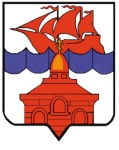 РОССИЙСКАЯ ФЕДЕРАЦИЯКРАСНОЯРСКИЙ КРАЙТАЙМЫРСКИЙ ДОЛГАНО-НЕНЕЦКИЙ МУНИЦИПАЛЬНЫЙ РАЙОНАДМИНИСТРАЦИЯ СЕЛЬСКОГО ПОСЕЛЕНИЯ ХАТАНГАПОСТАНОВЛЕНИЕ(в редакции  постановлений Администрации сельского поселения Хатанга от  17.08.2020  № 122-П, 03.12.2021 №140-П)19.06.2020 г.                                                                                                                    № 096 – П Об утверждении перечня муниципального имущества Муниципального образования «Сельское поселение Хатанга», свободного от прав третьих лиц, предназначенного для передачи во владение и (или) пользование субъектам малого и среднего предпринимательстваВ целях реализации Федерального закона от 24.07.2007 г. № 209-ФЗ «О развитии малого и среднего предпринимательства в Российской Федерации», на основании Решения Хатангского сельского Совета депутатов от 20.11.2018 г. № 110-РС «Об утверждении Порядка формирования, ведения, обязательного опубликования перечня муниципального имущества сельского поселения Хатанга, свободного от прав третьих лиц, предназначенного для передачи во владение и (или) пользование субъектам малого и среднего предпринимательства», руководствуясь пунктом 3 части 1 статьи 7 Устава сельского поселения Хатанга, ПОСТАНОВЛЯЮ:Утвердить перечень муниципального имущества Муниципального образования «Сельское поселение Хатанга», свободного от прав третьих лиц, предназначенного для передачи во владение и (или) пользование субъекта малого и среднего предпринимательства, согласно Приложению.Опубликовать Постановление в информационном бюллетене Хатангского сельского Совета депутатов и администрации сельского поселения Хатанга и на официальном сайте органов местного самоуправления сельского поселения Хатанга www.hatanga24.ruКонтроль за исполнением настоящего Постановления возложить на заместителя Главы сельского поселения Хатанга Скрипкина А.С.Постановление вступает в силу в день, следующий за днем его официального опубликования.Исполняющая обязанности Главы сельского поселения Хатанга                                                                           А.И. Бетту                                                    Приложение к Постановлению Администрации сельского поселения Хатангаот 19.06.2020 г. № 096 – П (в редакции постановления Администрации сельскогопоселения Хатанга от 03.12.2021         № 140-П)№ п/пНаименованиеАдрес местонахождения имуществаДата включения в реестр муниципального имущества сельского поселения ХатангаХарактеристики/цель использования1Специализированное мобильное здание (вагончик) на полозьях8000x3000Красноярский край, Таймырский Долгано-Ненецкий район, п. Хета11.10.2019Специализированное мобильное здание (вагончик) на полозьях, общей площадью 24 кв. м., состоящая из тамбура, раздевалки и помывочного помещения;внутренняя отделка-деревянная «вагонка»; печь дровяная; имеются баки для воды/ бытовое обслуживание населения п. Хета2Склад-здание 3Красноярский край, Таймырский Долгано-Ненецкий район, с. Хатанга, ул. Полярная,          д. № 8А, строение 3 02.12.2021Нежилое склад-здание  для хранения товаров производственной необходимости площадью 217,9 кв. м., количество этажей 1.